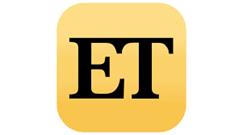 October 20, 2020Watch Here: https://www.etonline.com/media/videos/saweetie-on-how-she-and-quavo-became-relationship-goals-and-starting-icy-university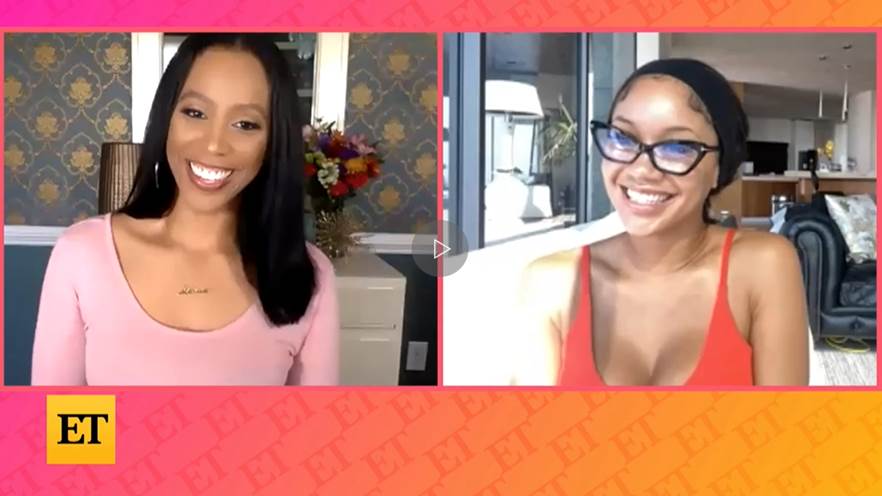 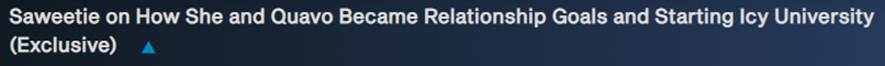 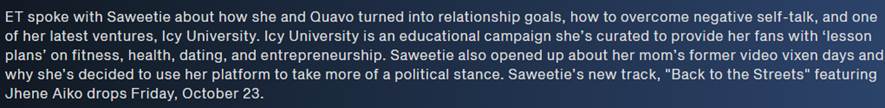 